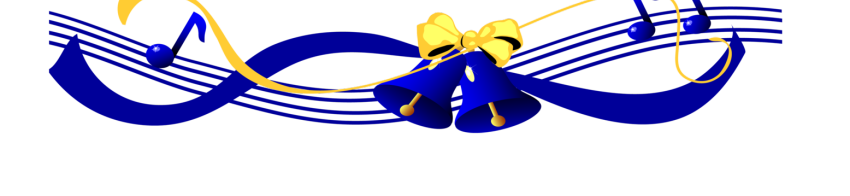 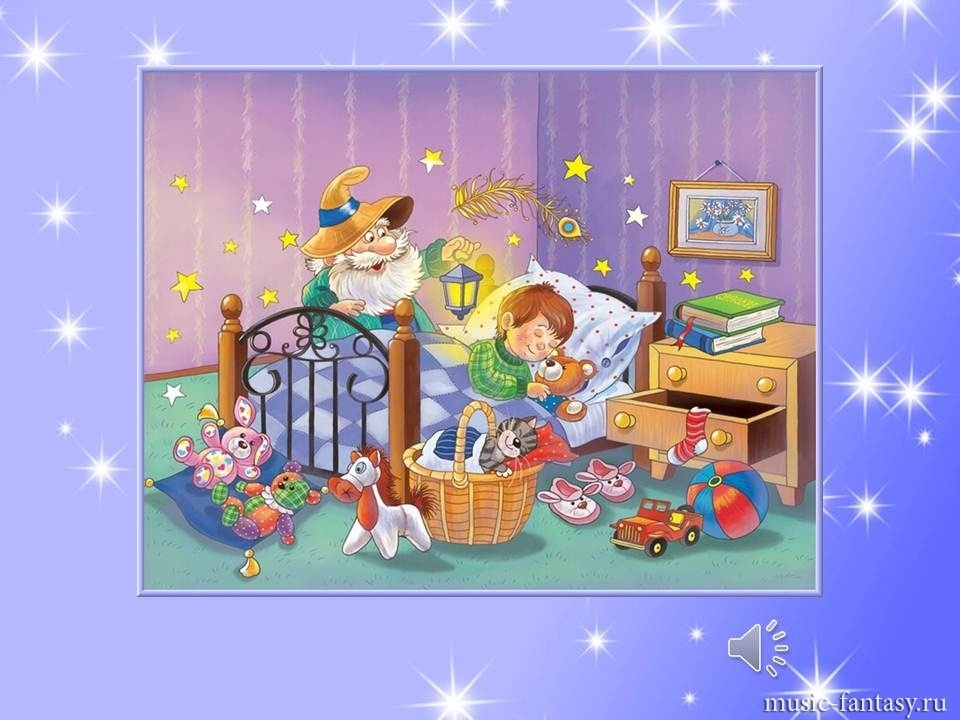       С самого младенчества, человек запоминает, дорожит, держит в сознании голос мамы. Мелодия колыбельной надолго западает в подсознание. Что-то магическое хранит в себе мелодия колыбельной. Она утешает, успокаивает, заставляет забыть о боли, помогает уснуть.  Младенцы — очень эмоциональны.  Малейший дискомфорт и тут же жалобный плач разражается по всей округе, но стоит ему сделать что-нибудь приятное, как забавная улыбочка  появиться на его милом личике. Поэтому, когда слышит спокойную, мягкую песенку, которую напевает родной голос мамы, ему становится очень хорошо, комфортно и малыш легко успокаивается и быстро засыпает.Ритуал пения колыбельных на ночь это не дань моде, это способ выразить в песне, звучании голоса, мягкой мелодии свою любовь. Петь колыбельную лучше на улыбке, тогда голосок становится особенно добрым, и совершенно не похож на заунывное напевание. Не нужно думать о том, есть ли у вас слух или чист ли ваш голос, главное тут — это бесконечная ласка, которая изливается из души вашей. Очень трогательно слушать, как отцы поют потихонечку колыбельные для своих крох. Кажется, будто бы вся нежность мира собирается над теплой постелькой в такие моменты.Колыбельная — это магия. Одни  из самых  сильных эмоций,   чувств, такие как — ласка, любовь, забота,  нежная тревога  рождаются в душе поющих и слушающих.  Сумейте правильно воспользоваться этими чарами.  Прежде всего, колыбельная помогает   совсем   крохотному   малышу в  дальнейшем  быстрее  научится  разговаривать, и воспринимать речь, которую он слышит. Для детей постарше значение колыбельной несколько иное. 1 . именно колыбельная помогает ребенку   успокоится после дня.  Малыш часто переполнен впечатлениями и эмоциями. Колыбельная расслабляет, помогая в этом – причем не только словами и мелодией.  Во многих семьях ежевечерняя колыбельная – это ритуал. Ребенок знает уже, что сейчас мама споет песенку – и все тревоги и заботы будут забыты до утра.                                                                                      2 .  Бессмысленных колыбельных не бывает. А еще их считают замечательным терапевтическим средством.Колыбельные способны служить профилактикой двигательных и речевых расстройств,  благотворно влияют на детей чрезмерно впечатлительных, нервных, переживших какую – либо душевную травму, перенесших стресс. Так что колыбельные песни не только принесут ребенку хорошее настроение, но и помогут вырастить его здоровым.подготовила: музыкальный руководитель Чеботкова М.Л.